100 Books To Read In Year 5 and 6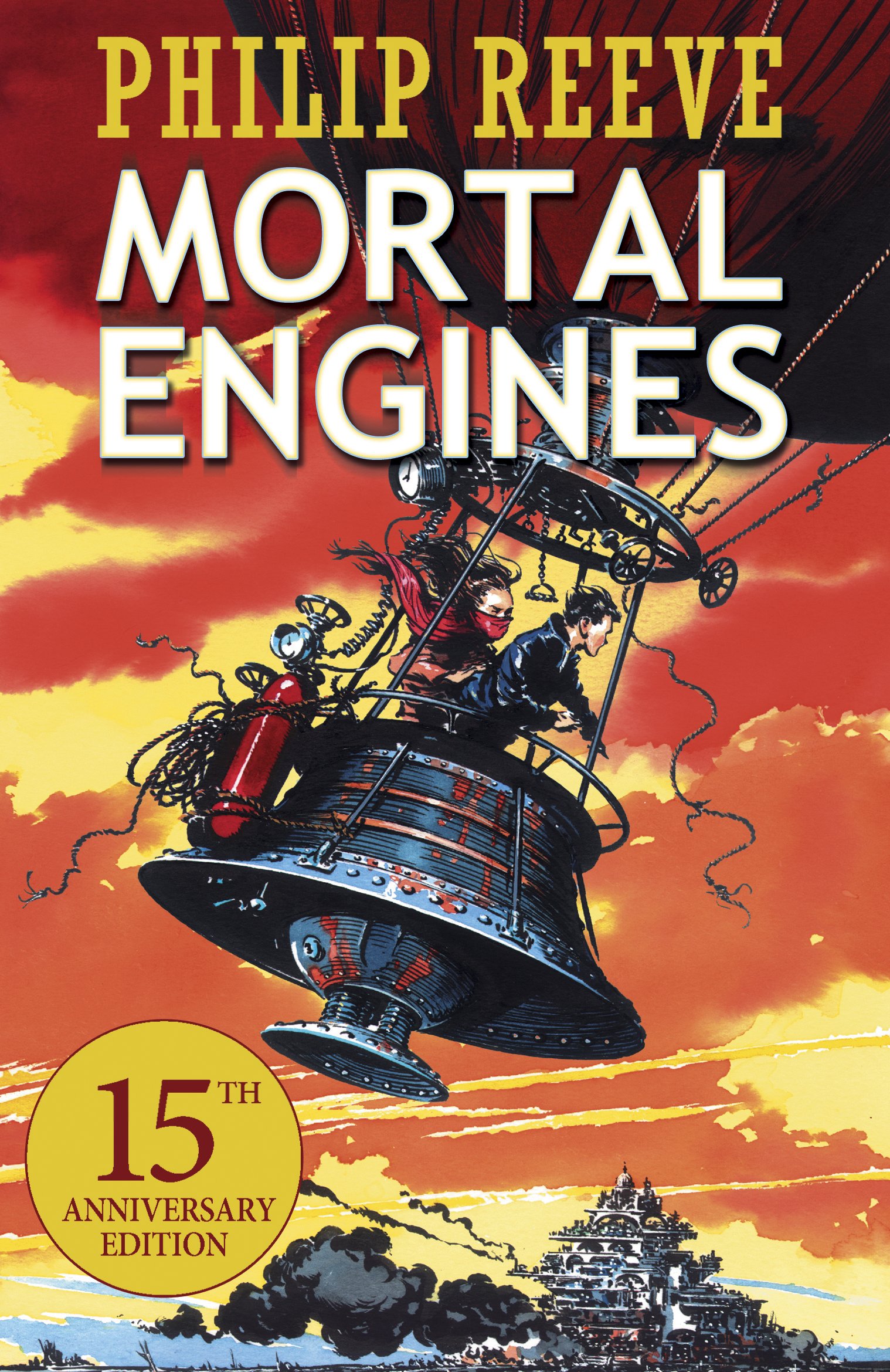 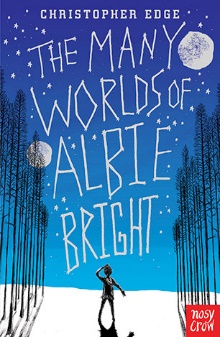 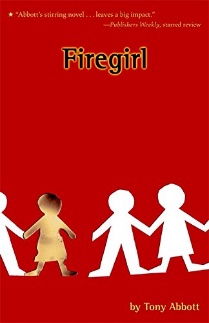 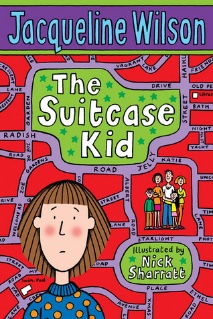 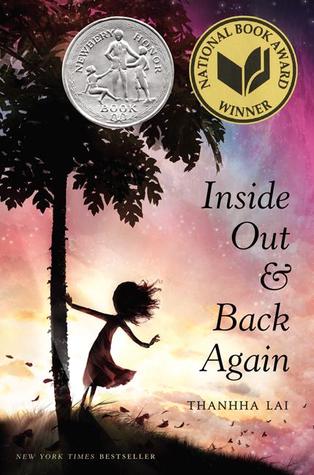 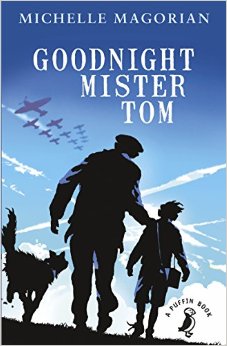 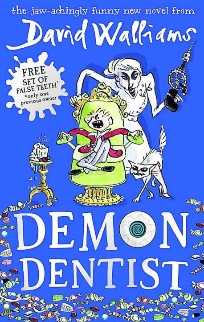 v 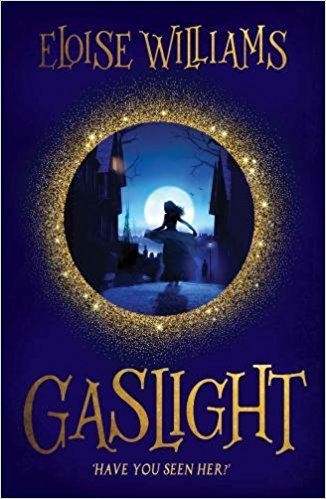 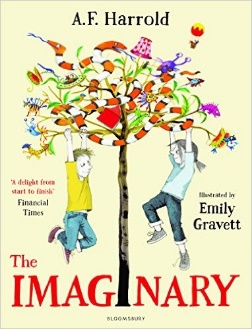 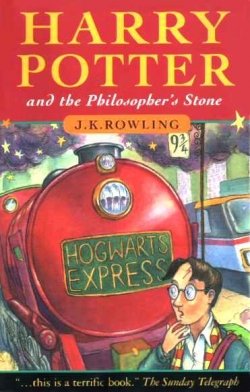 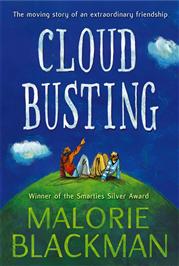 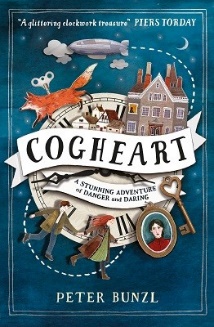 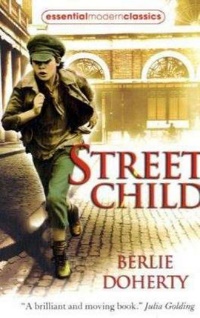 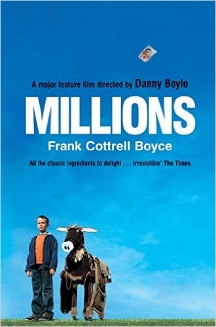 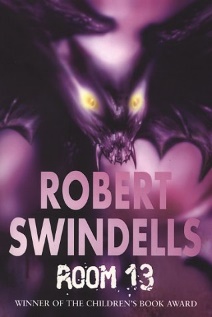 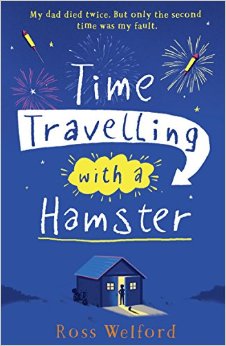 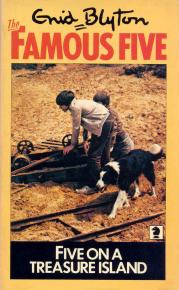 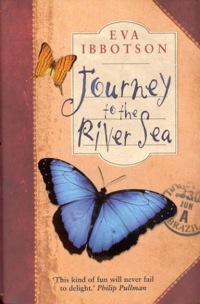 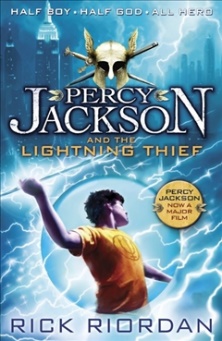 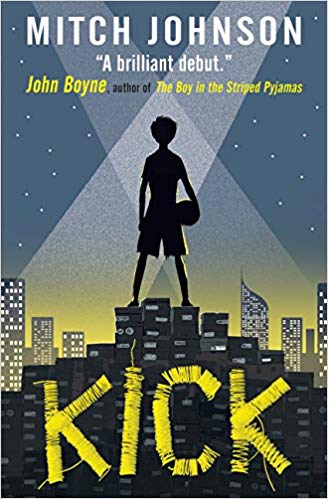 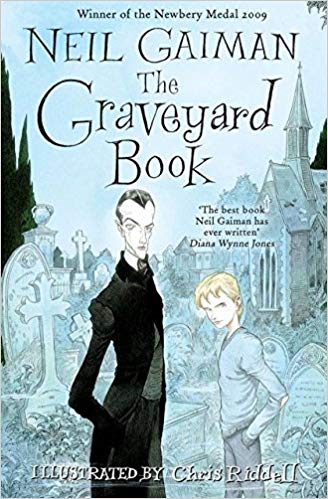 